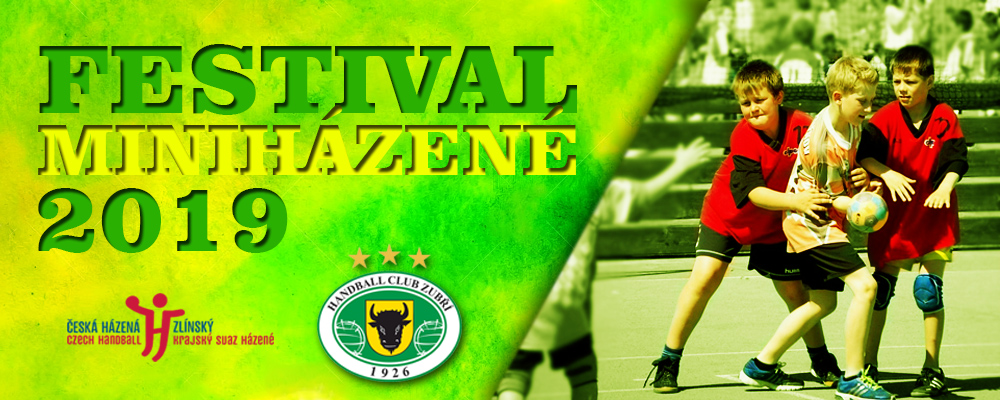 Zubří 2. 6. 2019, Polyfunkční centrum   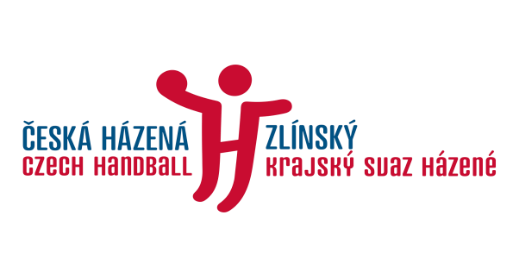 Kategorie: 2008 a mladší, 2009 a mladší, 2010 a mladšíHrací systém: ročník 2008 6+1, ročníky 2009 a 2010 4+1Časy a rozlosování: dle registrovaných družstev – proběhne do 24.5.2019Počet družstev: omezený, doporučujeme registrovat co nejdříve, uzavření registrace                             v neděli 12.5.2019 – přihlášky posílejte email zubrirhc@gmail.comAmbasadorem turnaje je zuberský odchovanec, pivot házenkářské reprezentace České republiky, hráč A týmu HC Robe Zubří a od nové sezony hráč německého týmu HSC Coburg -  ŠTĚPÁN ZEMAN.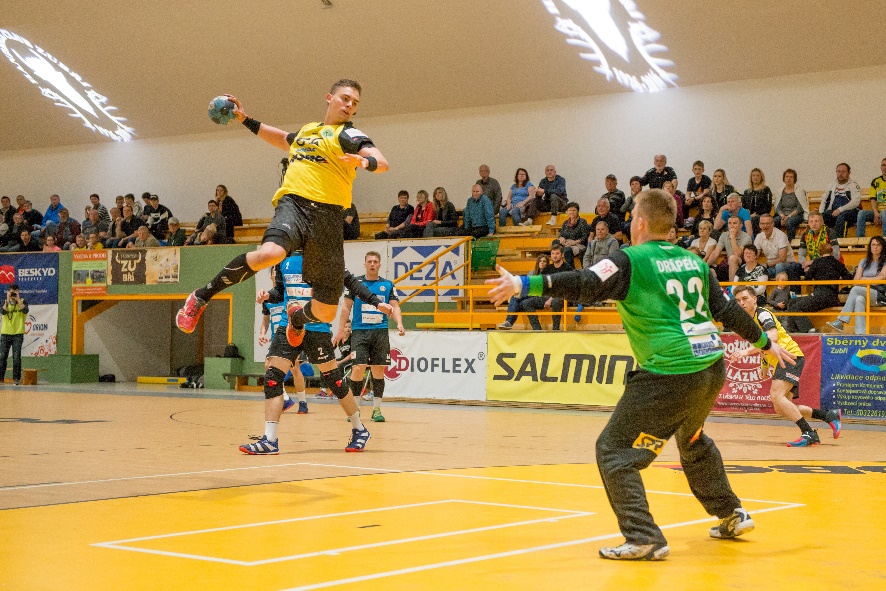 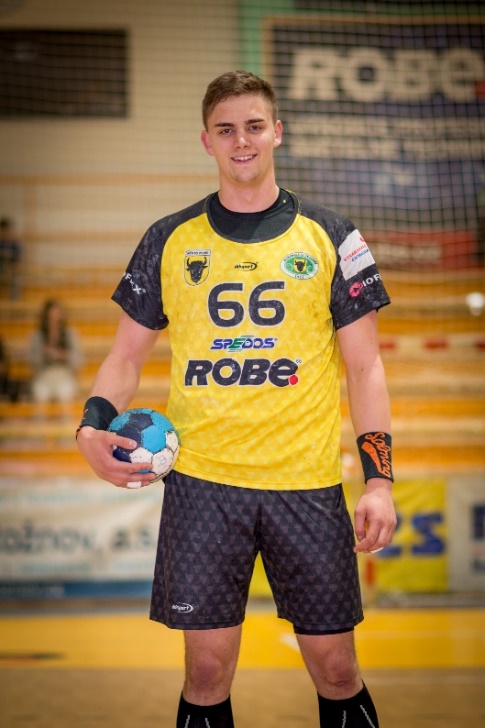 